Domácí a hospodářská zvířataHospodářská zvířata jsou taková zvířata, ze kterých máme nějaký užitek, snáší nám vajíčka, dávají mléko a maso.Domácí zvířata jsou našimi mazlíčky, které chováme pro naše potěšení, jsou našimi kamarády a dělají nám společnost.Prohlédni si obrázky zvířat, pojmenuj je, říkej, která zvířata jsou hospodářská a která jsou našimi mazlíčky.Zkus vyjmenovat další zvířata, která nejsou na obrázcích.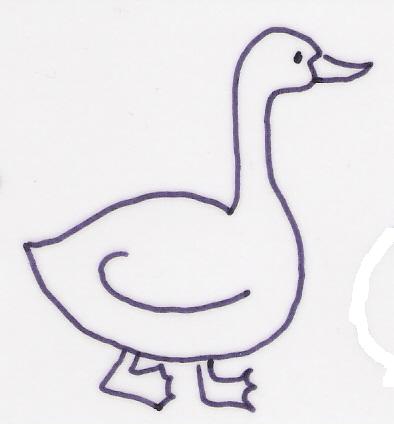 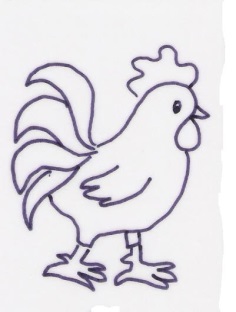 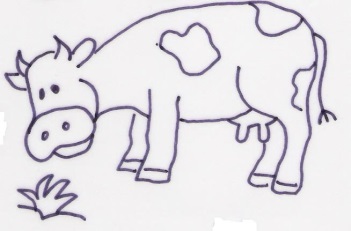 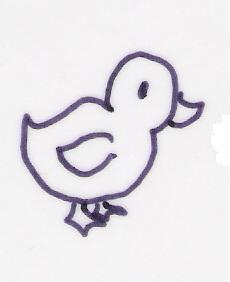 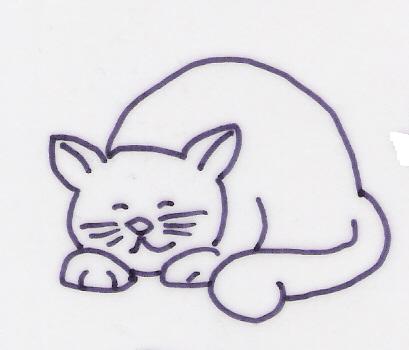 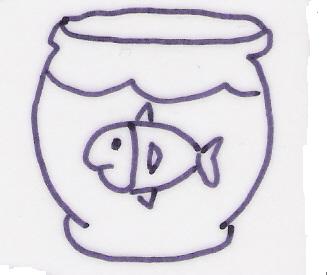 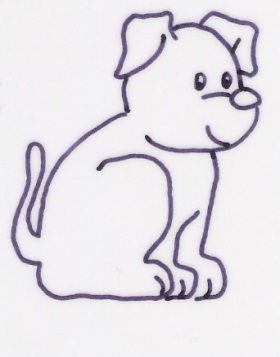 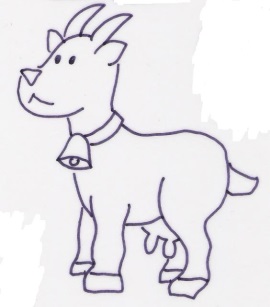 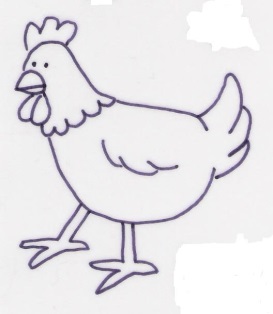 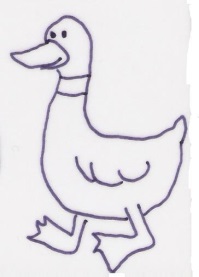 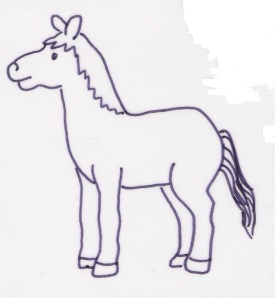 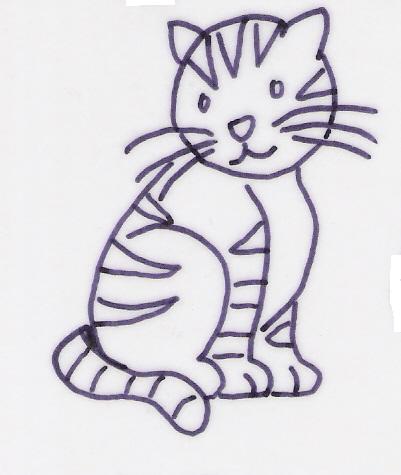 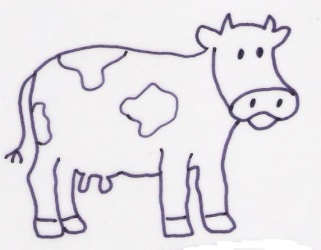 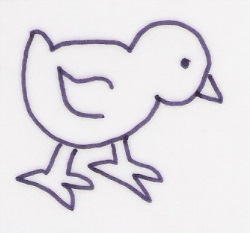 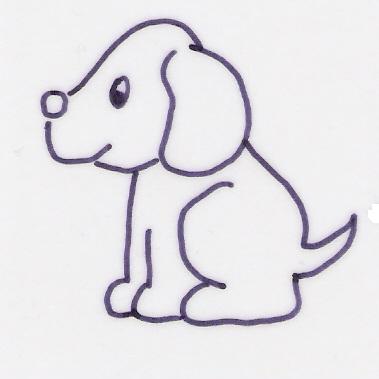 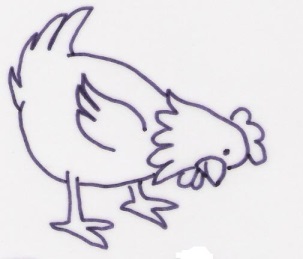 